آگــهي مــزايده نوبت دوم      شركت ملي كشت و صنعت و دامپروري پارس در نظر دارد یک قطعه زمین به مساحت حدود 12 هکتار با کاربری زراعی  را واقع درشهرستان پارس اباد جنب روستای اجیرلو  از طريق مزايده  به  فروش  برساند. متقاضيان مي توانند پيشنهادات  خود را به آدرس استان اردبيل- شهرستان پارس آباد مغان جاده پروژه بالاتر از روستاي اسماعيل كندي دبيرخانه اداره مركزي تحويل و جهت كسب اطلاعات بيشتر با شماره  04532175046 و 04532175047 تماس حاصل نمايند.  2-  اطلاعات مربوط به مزايده عمومي در آدرس هاي  ذيل نيز موجود است الف- سايت اطلاع رساني ملي مزايدات كشور به نشاني WWW.iets mporg.ir ب- وب سايت  شركت جهت مزايده به نشاني WWW .Parsagroinc.ir 3-  متقاضیان میتوانند جهت دریافت اسناد و مدارک مزایده از تاریخ 12/08/1399 لغایت 19/08/1399 تا پایان وقت اداری به امور بازاریابی، فروش  و صادرات مراجعه نمایند . 4- آخرين مهلت  ارائه پيشنهاد قيمت مورخ 20/08/1399  تا رأس ساعت 13 مي باشد.5- بازگشایی پاکات مورخ 21/08/99  انجام خواهد گرفت.5-  هزينه انتشار آگهي و كارشناسي به عهده برنده  يا برندگان مزايده ميباشد.                                                                                                                                                                                                            شرکت ملی کشت و صنعت و دامپروری  پارسبـرگ اطـلاعات شــرايط عــمومــی  شرکت ملی کشت و صنعت و دامپروری پارس1- موضوع مزايده:شركت ملي كشت و صنعت و دامپروري پارس در نظر دارد یک قطعه زمین به مساحت 12 هکتار با کاربری زراعی واقع درشهرستان پارس آباد جنب روستای اجیرلو را  از طريق مزايده  به  فروش  برساند.  2- محل زمین و  بازديد :  متقاضيان شرکت در مزايده می توانند از تاريخ انتشار آگهی تا پايان وقت اداری مورخ 19/08/1399 برگ شرايط مزايده و  پيشنهاد قيمت را از امور بازاریابی و فروش دريافت نموده و از زمین مورد مزايده واقع در جنب روستای اجیرلو  بازديد نمایند.3- شرايط شرکت در مزايده : 1-3- پیشنهاد قیمت بر اساس هکتار بوده و شرکت کنندگان در مزايده باید برای کل قطعه مورد نظر پیشنهاد قيمت ارائه قيمت نمايند. 2-3- سپرده شرکت در مزايده :مقدار سپرده شرکت در مزایده مبلـغ 3.000.000.000 ريال  به صورت واریز نقدی به شماره حساب 0200691985007 بانک ملی بـنام شرکت ملی کشت و صنعت و دامپروری پارس می باشد.4-  ارائه پيشنهاد قيمت :        متقاضيان شرکت در مزايده که از زمین مورد نظر بازدید و برگ شرايط عمومی و پيشنهاد قيمت را دريافت داشته اند ميتوانند حداکثر تا ساعت 13 مورخ  20/08/1399 برگ پيشنهاد قيمت را همراه با فیش واریز نقدی  در پاکت سربسته به دبيرخانه مرکزی شرکت واقع در پارس آباد مغان- جاده پروژه – حوزه عملياتی شرکت – اداره مرکزی تحويل و رسيد دريافت دارند. 5- به پيشنهادات خارج از موعد مقرر، مشروط ، مبهم، مخدوش ، فاقد سپرده يا دارای سپرده های مغاير با برگ شرايط مزايده و فاقد امضاء ترتيب اثر داده نخواهد شد. 6- شرکت در رد و قبول يک و يا کليه پيشنهادات واصله مختار است. 7-کميسيون ظرف مدت  3 روز از تاريخ گشايش پاکات، نتيجه را به برنده مزایده اعلام خواهد کرد. 8- شرکت کنندگان بايستی مبلغ 200.000 ريال ( دویست هزار ريال ) بابت هزينه خرید آگهی اسناد مزايده به حساب سيبا بشماره 0200691985007 در وجه شرکت پارس واريز نمايند.9-  برنده يابرندگان مزايده ملزم هستند حداکثرظرف مدت 7 روز از تاريخ ابلاغ ،کل بهای مورد معامله رابه حساب سيبا 0200691985007 بانک ملی شعبه مرکزی پارس آباد بنام شرکت ملی کشت و صنعت و دامپروری پارس واريز و اصل فيش را به امور بازاریابی، فروش  و صادرات شرکت  تحويل دهند.در صورتی که برنده مزايده ظرف مدت مذکور نسبت به واريز مبلغ مورد معامله اقدام ننمايد سپرده شرکت در مزايده او بنفع شرکت ضبط و مورد معامله به نفردوم واگذارخواهد شد و در صورتيکه نفر دوم نيز ظرف مدت 3 روز از تاريخ ابلاغ نسبت به واريز مبلغ مورد معامله و ارائه فيش مربوطه اقدام ننمايد سپرده وی نيز بنفع شرکت ضبط خواهد شد.11- هزينه آگهی و کارشناسی به عهده خريدار ( برنده يا برندگان مزايده) می باشد.12- کلیه هزینه های نقل و انتقال و هزینه ثبتی به عهده خريدار ( برنده يا برندگان مزايده) می باشد.13- حق اعتراض از برنده مزايده به هرعنوان و نزد هرمرجع که باشد سلب و ساقط است.14- شرکت در مزايده و تسليم پيشنهاد به معنای قبول و تائيد کليه شرايط مزايده و اعتراف به رويت و اطلاع از کم و کيف زمین مورد مزایده می باشد. 15- پيشنهادات بايستي در سه پاكت جداگانه ( پاكت الف شامل سپرده شركت در مزایده ، پاكت ب شامل اسناد و مدارك کپی شناسنامه یا کارت ملی . ضمناٌ  شركت كنندگان در مزایده كه داراي شرايط حقوقي مي باشند ، موظفند آخرين تغييرات روزنامه رسمي و اساسنامه شركت را ضميمه پيشنهاد خودنمايند. پاكت ج شامل پيشنهاد قيمت )  هر سه پاكت بايد بصورت سربسته و لاك و مهر شده با قيدنام و مشخصات زمین مورد مزايده  برروی پاکت به دبيرخانه شركت تحويل ورسيددريافت دارند.  اینجانب                                                          بشماره كد ملي                                                    كد پستي                                           كد  اقتصادي               شناسه ملي                              تلفن ثابت و همراه                                      آدرس                                                                                                        پس از مطالعه برگ شرایط در 15 بند آمادگی دارد موضوع مزایده را با رعایت شرایط مندرج در آگهی و برگ شرایط از قرار هر هکتار.............................. ريال خریداری نمایم.                                                                                                                                             نام و نام خانوادگي – امضاء و مهر    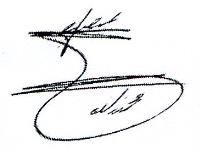 